T.C.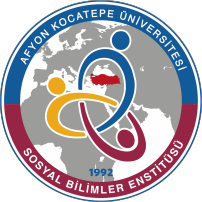 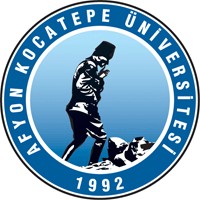 AFYON KOCATEPE ÜNİVERSİTESİ SOSYAL BİLİMLER ENSTİTÜSÜSINAV YOKLAMA TUTANAĞIAnabilim/Anasanat Dalı : ………………………………………………………………...Bilim Dalı	: …………………………………………………………………Dersin Adı	: …………………………………………………………………Ders Öğretim Üyesi	: …………………………………………………………………Tarih	: …………………………………………………………………Ders Yeri/Saati	: …………………………………………  / ……………………Program Düzeyi	: Doktora(  )	Sanatta Yeterlik(  )	Yüksek Lisans(  )Öğretim Üyesi İmzaS.NoÖğrenci NoAdı Soyadıİmza